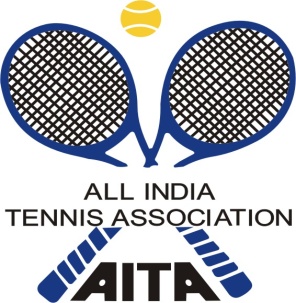 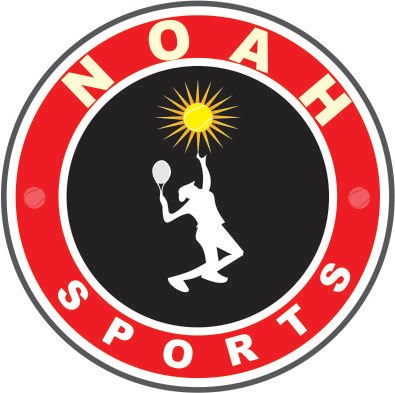 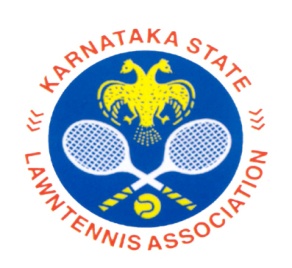 TOURNAMENT FACT SHEET 17TH AUGUEST   2015                                         [ALL  TENNIS ASSOCIATION]-+Chief Refree	Mr. Sunil Harry   9845511339            Court Surface: Clay          AITA Approved BallsNumber of Courts:FLOODLIGHT (If necessary)4HOTEL DETAILS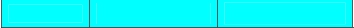 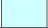 Note:For online Entry Fee payment contact 9591768050